Damon Deventino Natalia Alsim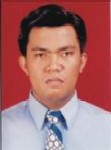 Jl. Minas 2 Blok G3 No.8, Jatiwaringin AsriPondok Gede, BekasiE-Mail : dlptojv@yahoo.com, dlptojv@hotmail.comCertificationCertificationYear Type of license or certification2011OCA Database 11g2011OCE SQL Expert                                           Education                                           Education                                           EducationYearUniversityMajoringGPA1998-2004GunadarmaSkom, System Information3,04Technical ExperienceTechnical ExperienceLanguageJava (J2SE and J2EE).FrameworkApplication Development Framework (Oracle Framework)FrameworkStruts, Spring, JSFFrameworkISO 8583FrameworkHibernate, Ibatis, EJBFrameworkQooxdooFrameworkSpring RCP (Spring Rich Client Project)FrameworkJgoodiesFrameworkWebService, RMIPlatformWindowsPlatformLinuxDatabaseOracle Database 11gDatabaseMySQLDatabaseSQLliteConceptJava Enterprise ArchitectureConceptOracle Database ArchitectureOthersKnowing API : Jexcel, Jmail, ItextOthersKnowing Report Services : Jasper Report, IReportEmployee HistoryEmployee HistoryEmployee HistoryEmployee HistoryEmployee HistoryYearCompanyCompanyCompanyCompany2011 – NOWPT. HuaweiPT. HuaweiPT. HuaweiPT. HuaweiPT. Huawei positions it self as an IT and Manufacture.PT. Huawei positions it self as an IT and Manufacture.PT. Huawei positions it self as an IT and Manufacture.PT. Huawei positions it self as an IT and Manufacture.Project : Project : Project : Project : MNS (Mobile News Paper)MNS (Mobile News Paper)MNS (Mobile News Paper)MNS (Mobile News Paper)Huawei messaging solutions have been selected by six of the top 10 operators and a total of 402 operators from 126 countries and areas worldwide. Huawei' s MNS application is a mobile VAS (Value Added Service) that enables operators to use mobile phones to send pictures, text, sound, and animation via wireless network technologies. MNS is one of the most innovative services to boost MMS revenue because it enables operators to send daily news to subscribers, thus allowing consumers easy access to information. Operators using MNS can also offer additional services and models to mobile advertisers.Huawei messaging solutions have been selected by six of the top 10 operators and a total of 402 operators from 126 countries and areas worldwide. Huawei' s MNS application is a mobile VAS (Value Added Service) that enables operators to use mobile phones to send pictures, text, sound, and animation via wireless network technologies. MNS is one of the most innovative services to boost MMS revenue because it enables operators to send daily news to subscribers, thus allowing consumers easy access to information. Operators using MNS can also offer additional services and models to mobile advertisers.Huawei messaging solutions have been selected by six of the top 10 operators and a total of 402 operators from 126 countries and areas worldwide. Huawei' s MNS application is a mobile VAS (Value Added Service) that enables operators to use mobile phones to send pictures, text, sound, and animation via wireless network technologies. MNS is one of the most innovative services to boost MMS revenue because it enables operators to send daily news to subscribers, thus allowing consumers easy access to information. Operators using MNS can also offer additional services and models to mobile advertisers.Huawei messaging solutions have been selected by six of the top 10 operators and a total of 402 operators from 126 countries and areas worldwide. Huawei' s MNS application is a mobile VAS (Value Added Service) that enables operators to use mobile phones to send pictures, text, sound, and animation via wireless network technologies. MNS is one of the most innovative services to boost MMS revenue because it enables operators to send daily news to subscribers, thus allowing consumers easy access to information. Operators using MNS can also offer additional services and models to mobile advertisers.Description :Description :Description :Description :Work as Research and DevelopmentLead Team and Manage TeamAs PIC in MNS productDesign and Solve issuePlanning and discuss with SME for any business requirementsSelf Care/ECare ( Product )Self care is Subset product of Customer Relationship Management. Self care built as an necessity to bring business to subscriber or customer, it’s also as proposed system for telecommunication base on ETOM and TAM. Using this system subscriber able to top up or recharge they packet data or voucher using account that they have. This system able to communicate with payment gateway, and other service to bring all that needed to subscriber/customer.Description of Work :Work as Solution Architect.Bring solution that needed to Costumer.Communicate with Costumer to gather requirement and analyze it, also communicate with all team to process the requirement.Perform Planning and managing.Monitoring all progress closelyBring solution for any problem or issue that may be happened in any project (in service or system architecture).Disaster Recovery CBS ( Project )This Project is to increase capability and help system to be able to sustain in any disaster, such as thievery until catastrophe. For this all system must be able to be manage and monitored, and is also include planning the architecture inside of this big Service and System layer.Description of Work :Work as Solution Architect to Support Senior Solution Architect.Perform managing and getting all System architecture in big layer.Communicate with costumer to gather requirement and analyze it, also communicate with all team to process the requirement.Perform planning and managing.Monitoring all progress closely.Work with Senior Solution Architect to perform and analyze more deeper for all that needed.Work as Research and DevelopmentLead Team and Manage TeamAs PIC in MNS productDesign and Solve issuePlanning and discuss with SME for any business requirementsSelf Care/ECare ( Product )Self care is Subset product of Customer Relationship Management. Self care built as an necessity to bring business to subscriber or customer, it’s also as proposed system for telecommunication base on ETOM and TAM. Using this system subscriber able to top up or recharge they packet data or voucher using account that they have. This system able to communicate with payment gateway, and other service to bring all that needed to subscriber/customer.Description of Work :Work as Solution Architect.Bring solution that needed to Costumer.Communicate with Costumer to gather requirement and analyze it, also communicate with all team to process the requirement.Perform Planning and managing.Monitoring all progress closelyBring solution for any problem or issue that may be happened in any project (in service or system architecture).Disaster Recovery CBS ( Project )This Project is to increase capability and help system to be able to sustain in any disaster, such as thievery until catastrophe. For this all system must be able to be manage and monitored, and is also include planning the architecture inside of this big Service and System layer.Description of Work :Work as Solution Architect to Support Senior Solution Architect.Perform managing and getting all System architecture in big layer.Communicate with costumer to gather requirement and analyze it, also communicate with all team to process the requirement.Perform planning and managing.Monitoring all progress closely.Work with Senior Solution Architect to perform and analyze more deeper for all that needed.Work as Research and DevelopmentLead Team and Manage TeamAs PIC in MNS productDesign and Solve issuePlanning and discuss with SME for any business requirementsSelf Care/ECare ( Product )Self care is Subset product of Customer Relationship Management. Self care built as an necessity to bring business to subscriber or customer, it’s also as proposed system for telecommunication base on ETOM and TAM. Using this system subscriber able to top up or recharge they packet data or voucher using account that they have. This system able to communicate with payment gateway, and other service to bring all that needed to subscriber/customer.Description of Work :Work as Solution Architect.Bring solution that needed to Costumer.Communicate with Costumer to gather requirement and analyze it, also communicate with all team to process the requirement.Perform Planning and managing.Monitoring all progress closelyBring solution for any problem or issue that may be happened in any project (in service or system architecture).Disaster Recovery CBS ( Project )This Project is to increase capability and help system to be able to sustain in any disaster, such as thievery until catastrophe. For this all system must be able to be manage and monitored, and is also include planning the architecture inside of this big Service and System layer.Description of Work :Work as Solution Architect to Support Senior Solution Architect.Perform managing and getting all System architecture in big layer.Communicate with costumer to gather requirement and analyze it, also communicate with all team to process the requirement.Perform planning and managing.Monitoring all progress closely.Work with Senior Solution Architect to perform and analyze more deeper for all that needed.Work as Research and DevelopmentLead Team and Manage TeamAs PIC in MNS productDesign and Solve issuePlanning and discuss with SME for any business requirementsSelf Care/ECare ( Product )Self care is Subset product of Customer Relationship Management. Self care built as an necessity to bring business to subscriber or customer, it’s also as proposed system for telecommunication base on ETOM and TAM. Using this system subscriber able to top up or recharge they packet data or voucher using account that they have. This system able to communicate with payment gateway, and other service to bring all that needed to subscriber/customer.Description of Work :Work as Solution Architect.Bring solution that needed to Costumer.Communicate with Costumer to gather requirement and analyze it, also communicate with all team to process the requirement.Perform Planning and managing.Monitoring all progress closelyBring solution for any problem or issue that may be happened in any project (in service or system architecture).Disaster Recovery CBS ( Project )This Project is to increase capability and help system to be able to sustain in any disaster, such as thievery until catastrophe. For this all system must be able to be manage and monitored, and is also include planning the architecture inside of this big Service and System layer.Description of Work :Work as Solution Architect to Support Senior Solution Architect.Perform managing and getting all System architecture in big layer.Communicate with costumer to gather requirement and analyze it, also communicate with all team to process the requirement.Perform planning and managing.Monitoring all progress closely.Work with Senior Solution Architect to perform and analyze more deeper for all that needed.2009 – 2011CompanyCompanyCompanyCompanyPT. Andalam NusantaraPT. Andalam NusantaraPT. Andalam NusantaraPT. Andalam NusantaraPT. Andalan Nusantara Teknologi positions itself as an IT Training & Solution-Provider firm. Supported by experience and competence people and employ the right processes & tools with a depth appreciation of client business environmentPT. Andalan Nusantara Teknologi positions itself as an IT Training & Solution-Provider firm. Supported by experience and competence people and employ the right processes & tools with a depth appreciation of client business environmentPT. Andalan Nusantara Teknologi positions itself as an IT Training & Solution-Provider firm. Supported by experience and competence people and employ the right processes & tools with a depth appreciation of client business environmentPT. Andalan Nusantara Teknologi positions itself as an IT Training & Solution-Provider firm. Supported by experience and competence people and employ the right processes & tools with a depth appreciation of client business environmentTraining :Training :Training :Training :Java (Programming in Java : An Object Oriented Approach, Mastering Database Driven Web Application Development Using Java , Advance Java Programming)Java (Programming in Java : An Object Oriented Approach, Mastering Database Driven Web Application Development Using Java , Advance Java Programming)Java (Programming in Java : An Object Oriented Approach, Mastering Database Driven Web Application Development Using Java , Advance Java Programming)Java (Programming in Java : An Object Oriented Approach, Mastering Database Driven Web Application Development Using Java , Advance Java Programming)Description :Description :Description :Description :-Conduct Training.Conduct Training.Conduct Training.-Preparing all needed for trainingPreparing all needed for trainingPreparing all needed for trainingOracle (Oracle Database 10g Admin Workshop 1, Oracle Database 11g Admin Workshop 1, Oracle 10g PLSQL, Oracle Datawarehouse Builder 11g)Oracle (Oracle Database 10g Admin Workshop 1, Oracle Database 11g Admin Workshop 1, Oracle 10g PLSQL, Oracle Datawarehouse Builder 11g)Oracle (Oracle Database 10g Admin Workshop 1, Oracle Database 11g Admin Workshop 1, Oracle 10g PLSQL, Oracle Datawarehouse Builder 11g)Oracle (Oracle Database 10g Admin Workshop 1, Oracle Database 11g Admin Workshop 1, Oracle 10g PLSQL, Oracle Datawarehouse Builder 11g)Description:Description:Description:Description:-Conduct TrainingConduct TrainingConduct Training-Preparing all needed for trainingPreparing all needed for trainingPreparing all needed for trainingPerl FundamentalPerl FundamentalPerl FundamentalPerl FundamentalDescriptionDescriptionDescriptionDescription-Conduct TrainingConduct TrainingConduct Training-Preparing all needed for trainingPreparing all needed for trainingPreparing all needed for trainingMicrosoft Access 2003Microsoft Access 2003Microsoft Access 2003Microsoft Access 2003DescriptionDescriptionDescriptionDescription-Conduct TrainingConduct TrainingConduct Training-Preparing all needed for trainingPreparing all needed for trainingPreparing all needed for training2007-2008CompanyCompanyCompanyCompanyPT. MASVENTPT. MASVENTPT. MASVENTMasvent  is a Consutling company, Masvent delivers product and services by taking advantage of world-class standard methodology of software development as well as its project management. Its advance technology expertise such as in the area of Service Oriented Architecture (SOA) and artificial intelligenceMasvent  is a Consutling company, Masvent delivers product and services by taking advantage of world-class standard methodology of software development as well as its project management. Its advance technology expertise such as in the area of Service Oriented Architecture (SOA) and artificial intelligenceMasvent  is a Consutling company, Masvent delivers product and services by taking advantage of world-class standard methodology of software development as well as its project management. Its advance technology expertise such as in the area of Service Oriented Architecture (SOA) and artificial intelligenceMasvent  is a Consutling company, Masvent delivers product and services by taking advantage of world-class standard methodology of software development as well as its project management. Its advance technology expertise such as in the area of Service Oriented Architecture (SOA) and artificial intelligenceProject :Project :Project :Project :CRM (Costumer Relationship Management)CRM (Costumer Relationship Management)CRM (Costumer Relationship Management)CRM (Costumer Relationship Management)Customer relationship management (CRM) is a widely-implemented strategy for managing a company’s interactions with customers, clients and sales prospects. It involves using technology to organize, automate, and synchronize business processes—principally sales activities, but also those for marketing, Customer Service, and technical support. This project perform reverse engineering from the lates application used by Indonesian Power Plan (Pt. PLN) in Jawa Timur to Java based application.Customer relationship management (CRM) is a widely-implemented strategy for managing a company’s interactions with customers, clients and sales prospects. It involves using technology to organize, automate, and synchronize business processes—principally sales activities, but also those for marketing, Customer Service, and technical support. This project perform reverse engineering from the lates application used by Indonesian Power Plan (Pt. PLN) in Jawa Timur to Java based application.Customer relationship management (CRM) is a widely-implemented strategy for managing a company’s interactions with customers, clients and sales prospects. It involves using technology to organize, automate, and synchronize business processes—principally sales activities, but also those for marketing, Customer Service, and technical support. This project perform reverse engineering from the lates application used by Indonesian Power Plan (Pt. PLN) in Jawa Timur to Java based application.Customer relationship management (CRM) is a widely-implemented strategy for managing a company’s interactions with customers, clients and sales prospects. It involves using technology to organize, automate, and synchronize business processes—principally sales activities, but also those for marketing, Customer Service, and technical support. This project perform reverse engineering from the lates application used by Indonesian Power Plan (Pt. PLN) in Jawa Timur to Java based application.Description :Description :Description :Description :-Work as Senior Develop and AnalysisWork as Senior Develop and AnalysisWork as Senior Develop and Analysis-Become a Person In Charge of several modul.Become a Person In Charge of several modul.Become a Person In Charge of several modul.-Lead Junior ProgrammerLead Junior ProgrammerLead Junior Programmer-Help to create basic component that can be used in project.Help to create basic component that can be used in project.Help to create basic component that can be used in project.-Perform analysis if requiredPerform analysis if requiredPerform analysis if required2006-2007CompanyCompanyCompanyCompanyPT. Dwi Tunggal PuttraPT. Dwi Tunggal PuttraPT. Dwi Tunggal PuttraPT. Dwi Tunggal PuttraDTP(Dwi Tunggal Putra) is an International Network Provider (NAP) via satellite and terrestrial backbone to most of the ISP and corporations in Indonesia. Has establish more than 30 years in communication business.DTP(Dwi Tunggal Putra) is an International Network Provider (NAP) via satellite and terrestrial backbone to most of the ISP and corporations in Indonesia. Has establish more than 30 years in communication business.DTP(Dwi Tunggal Putra) is an International Network Provider (NAP) via satellite and terrestrial backbone to most of the ISP and corporations in Indonesia. Has establish more than 30 years in communication business.DTP(Dwi Tunggal Putra) is an International Network Provider (NAP) via satellite and terrestrial backbone to most of the ISP and corporations in Indonesia. Has establish more than 30 years in communication business.Project :Project :Project :Project :CRM – GSDCRM – GSDCRM – GSDCRM – GSDCustomer relationship management (CRM) is a widely-implemented strategy for managing a company’s interactions with customers, clients and sales prospects. It involves using technology to organize, automate, and synchronize business processes—principally sales activities, but also those for marketing, Customer Service, and technical support. This project is to build new CRM using java web based application.Customer relationship management (CRM) is a widely-implemented strategy for managing a company’s interactions with customers, clients and sales prospects. It involves using technology to organize, automate, and synchronize business processes—principally sales activities, but also those for marketing, Customer Service, and technical support. This project is to build new CRM using java web based application.Customer relationship management (CRM) is a widely-implemented strategy for managing a company’s interactions with customers, clients and sales prospects. It involves using technology to organize, automate, and synchronize business processes—principally sales activities, but also those for marketing, Customer Service, and technical support. This project is to build new CRM using java web based application.Customer relationship management (CRM) is a widely-implemented strategy for managing a company’s interactions with customers, clients and sales prospects. It involves using technology to organize, automate, and synchronize business processes—principally sales activities, but also those for marketing, Customer Service, and technical support. This project is to build new CRM using java web based application.DescriptionDescriptionDescriptionDescription-Work as Team LeaderWork as Team LeaderWork as Team Leader-Lead Junior ProgrammerLead Junior ProgrammerLead Junior Programmer-Create Web Based application using Enterprise Architecture.Create Web Based application using Enterprise Architecture.Create Web Based application using Enterprise Architecture.2005-2006CompanyCompanyCompanyCompanyPT. TNUTECHPT. TNUTECHPT. TNUTECHPT. TNUTECHTnutech was company located in Tentara Pelajar street, Tnutech has a bussines as Consultant software company.Tnutech was company located in Tentara Pelajar street, Tnutech has a bussines as Consultant software company.Tnutech was company located in Tentara Pelajar street, Tnutech has a bussines as Consultant software company.Tnutech was company located in Tentara Pelajar street, Tnutech has a bussines as Consultant software company.Project :Project :Project :Project :IndolistingIndolistingIndolistingIndolistingIndolisting is property search engine.Indolisting is property search engine.Indolisting is property search engine.Indolisting is property search engine.DescriptionDescriptionDescriptionDescription-Working as Senior Java DevelopmentWorking as Senior Java DevelopmentWorking as Senior Java Development-Create application based on web applicationCreate application based on web applicationCreate application based on web application-Leading junior programmerLeading junior programmerLeading junior programmerPayRollPayRollPayRollPayRollApplication used to help knowing an account of how much compensation all employees of a company are dueApplication used to help knowing an account of how much compensation all employees of a company are dueApplication used to help knowing an account of how much compensation all employees of a company are dueApplication used to help knowing an account of how much compensation all employees of a company are dueDescriptionDescriptionDescriptionDescription-Working as Senior Java DevelopmentWorking as Senior Java DevelopmentWorking as Senior Java Development-Create Application based in Web ApplicationCreate Application based in Web ApplicationCreate Application based in Web ApplicationSystokoSystokoSystokoSystokoApplication for shop which can be used for lower business until high end business. Used for Point of Sales system and for Management InventoryApplication for shop which can be used for lower business until high end business. Used for Point of Sales system and for Management InventoryApplication for shop which can be used for lower business until high end business. Used for Point of Sales system and for Management InventoryApplication for shop which can be used for lower business until high end business. Used for Point of Sales system and for Management InventoryDescriptionDescriptionDescriptionDescription-Working as Senior Jav DevelopmentWorking as Senior Jav DevelopmentWorking as Senior Jav Development-Create application based on Desktop applicationCreate application based on Desktop applicationCreate application based on Desktop application-Lead junior programmerLead junior programmerLead junior programmer2004-2005CompanyCompanyCompanyCompanyPT. Jakarta SoftwarePT. Jakarta SoftwarePT. Jakarta SoftwarePT. Jakarta SoftwareJakarta Software is a company base on Outsourcing services. Jakarta Software was a member of Sigma Cipta Caraka wich is base on Kuningan at Menara DEA.Jakarta Software is a company base on Outsourcing services. Jakarta Software was a member of Sigma Cipta Caraka wich is base on Kuningan at Menara DEA.Jakarta Software is a company base on Outsourcing services. Jakarta Software was a member of Sigma Cipta Caraka wich is base on Kuningan at Menara DEA.Jakarta Software is a company base on Outsourcing services. Jakarta Software was a member of Sigma Cipta Caraka wich is base on Kuningan at Menara DEA.Project :Project :Project :Project :SOSA	SOSA	SOSA	SOSA	SOSA (Sentralisasi Otomatisasi Sistem Akunting), this project create to help and automate clearing banking, and accounting. Almost all of this software develope using Oracle product and soo does the framework.SOSA (Sentralisasi Otomatisasi Sistem Akunting), this project create to help and automate clearing banking, and accounting. Almost all of this software develope using Oracle product and soo does the framework.SOSA (Sentralisasi Otomatisasi Sistem Akunting), this project create to help and automate clearing banking, and accounting. Almost all of this software develope using Oracle product and soo does the framework.SOSA (Sentralisasi Otomatisasi Sistem Akunting), this project create to help and automate clearing banking, and accounting. Almost all of this software develope using Oracle product and soo does the framework.Project Owner :Project Owner :Bank IndonesiaBank IndonesiaDescription :Description :Description :Description :-Outsource to Sigma Prima CarakaOutsource to Sigma Prima CarakaOutsource to Sigma Prima Caraka-Work as Software Engineer.Work as Software Engineer.Work as Software Engineer.-Develop application based on Enteprise Application Software, working with Java Desktop (Swing), and Oracle FrameworkDevelop application based on Enteprise Application Software, working with Java Desktop (Swing), and Oracle FrameworkDevelop application based on Enteprise Application Software, working with Java Desktop (Swing), and Oracle Framework-Deploying and maintaining Oracle Application Server.Deploying and maintaining Oracle Application Server.Deploying and maintaining Oracle Application Server.Other Activities and HobbiesReading E-BooksNet SurfingPersonal DetailsPersonal DetailsName: Damon Deventino Natalia AlsimDate of Birth: 17-Decemer-1979Place of Birth: Pangkalan Brandan, Sumatra UtaraSex: MaleMaritial Status: SingleNationality: IndonesiaAddress: Jl. Minas 2 Blok G3 No.8 Jatiwaring Asri, Pondok gede, BekasiContact Number:021-8487880Cell Phone Number: +62-812-8522-7402Postal Code: 17411DeclarationI hereby declare that the above written particulars are true to the best of my knowledge and belief.Signature(Damon Deventino N.A)